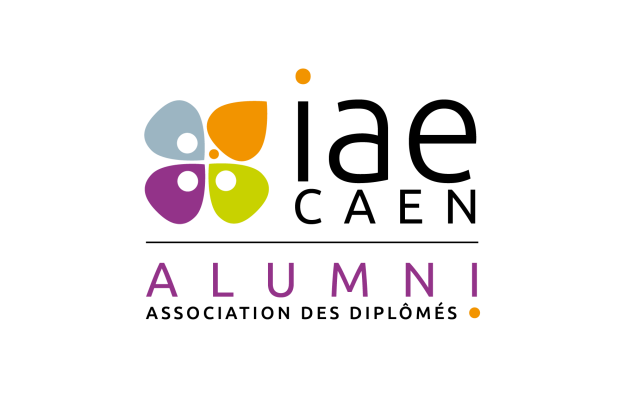 Atelier « Open up your english » PLANNING :Atelier de 7 heures sur deux matinées (présence obligatoire aux deux sessions)samedi 26 novembre de 9h00 à 12h30samedi 3 décembre de 9h00 à 12h30à l’IAE en salle Bat3-118CONDITIONS D’INSCRIPTION : Inscription auprès d’IAE Caen Alumni bureau Bat19-029.(la cotisation n’est pas remboursable ni les séances non effectuées).Etudiant(e)/stagiaire de l’IAE adhérent à Alumni : 15 eurosDiplômé(e) adhérent à Alumni (à jour de sa cotisation) : 15 eurosEtudiant(e)/stagiaire/diplômé(e) non adhérent(e) à Alumni : 90 eurosMODE DE RÈGLEMENT : en espèces ou par chèque à l’ordre de IAE Caen Alumni, à adresser à PatriciaNaudet, à IAE Caen  Alumni (adresse en bas de page) au plus tard mercredi 16 novembre 2016 avant 13h.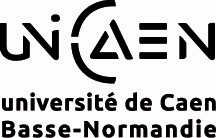 Association IAE CAEN ALUMNI 19 rue Claude Bloch CS 14032 -  14032 Caen cedex 502.31.56.69.19  iae.alumni@unicaen.fr www.iaecaenalumni.fr